“As in the Days of Noah”Week 12SummarizeGenesis 13 RecapThe AnakimThe RephaimThe ZuzimThe EmimThe AmoritesGenesis 14 – War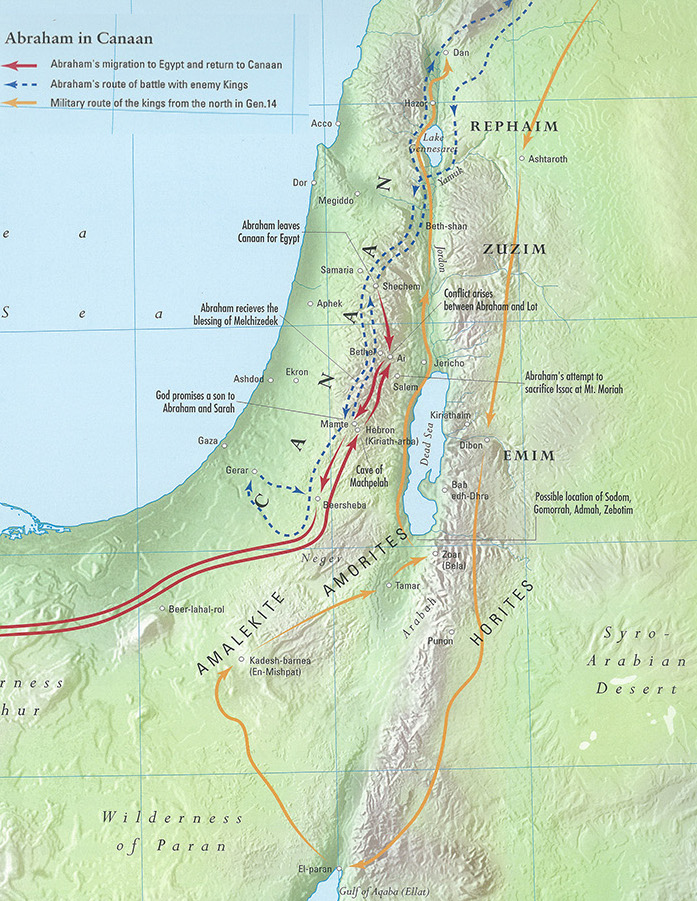 